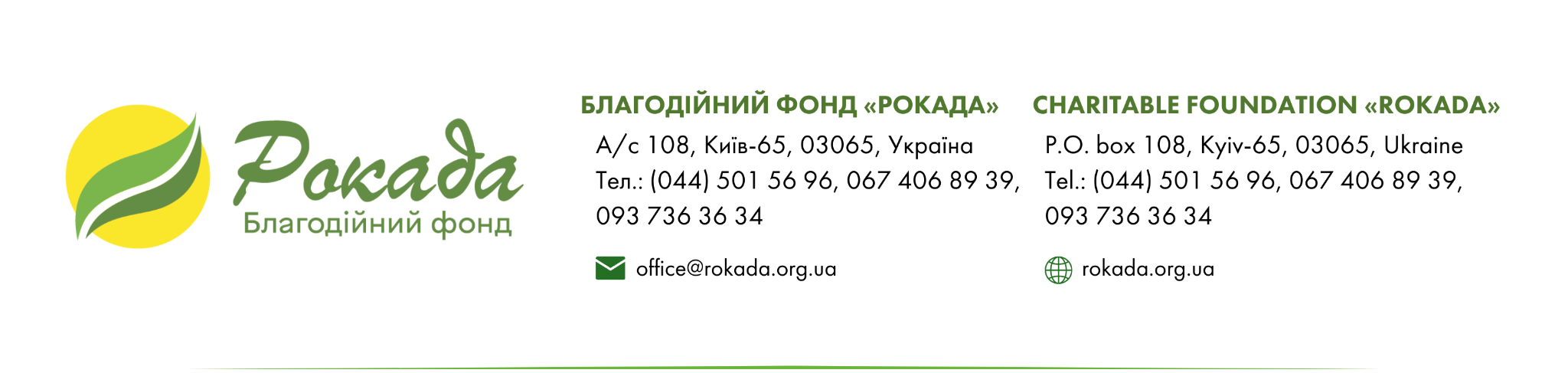 Проект Pillar 4/21141Y24M013240ДАТА: 12.02.2024ЗАПРОШЕННЯ ДО УЧАСТІ У ТЕНДЕРІ ITB 12/3_02_24НА УКЛАДЕННЯ РАМКОВОГО ДОГОВОРУ НА ЗАКУПІВЛЮ ДИТЯЧИХ ТОВАРІВ ДАТА ТА ЧАС ЗАКІНЧЕННЯ ПРИЙОМУ ПРОПОЗИЦІЙ: 22.02.2024 –00:00 UTC+2______________________________________________________________________________________БО «БЛАГОДІЙНИЙ ФОНД «РОКАДА» (далі - Фонд) запрошує кваліфіковані компанії, зробити пропозицію з фіксованою ціною для укладання Рамкового договору, які спеціалізуються на продажу дитячих товарів, з метою укладення Рамкового контракту в рамках виконання проекту УВКБ ООН Pillar 4.ЗМІСТ:Частина 1. Предмет конкурсуЧастина 2. Загальні вимогиЧастина 3. Обов'язкові вимоги до постачальникаЧастина 4. Інші обов'язкові вимогиЧастина 5. Роз’ясненняЧастина 6. Вимоги до подання пропозиціїЧастина 7. Оцінка пропозиційПРЕДМЕТ КОНКУРСУПредметом конкурсу є закупівля дитячих товарів.ЗАГАЛЬНІ ВИМОГИПідготовка тендерної пропозиції на даний Запит повинна здійснюватися відповідно до вимог, форм і правил, викладених у даному Запиті.Організація, яка подала свою пропозицію на даний Запит погоджується з тим, що надана пропозиція є повною, правдивою і дозволяє виконати дану закупівлю належним чином і в повній мірі з огляду на витратні матеріали, податки, вартість доставки, знижки і т.п. В іншому випадку, БО «БЛАГОДІЙНИЙ ФОНД                          «РОКАДА» такі витрати не відшкодує.ОБОВ'ЯЗКОВІ ВИМОГИ ДО ПОСТАЧАЛЬНИКАУчасник повинен бути суб’єктом підприємницької діяльності згідно Українського законодавства.Учасника тендеру не визнано у встановленому законом порядку банкрутом та відносно нього не відкрито ліквідаційну процедуру (Перевіряється співробітниками Фонду через відкриті офіційні джерела).Для того щоб учасник був визнаний таким, що відповідає вимогам фінансової оцінки він повинен залишати незмінними заявлені ціни на протязі виконання проекту. Ціна в комерційній пропозиції повинна надатись за системою все включено (тобто всі супутні витрати учасника до даного товару/послуги/робіт повинні бути передбачені в комерційній пропозиції.ІНШІ ОБОВ'ЯЗКОВІ ВИМОГИЗвертаємо вашу увагу на обов’язкову умову безготівкового розрахунку за всі товари між постачальником та БО «БЛАГОДІЙНИЙ ФОНД «РОКАДА». Валюта виконання взаєморозрахунків - українська гривня.Фонд залишає за собою право прийняти тендерну пропозицію або не приймати  будь-яку із отриманих пропозицій.Пропозиція повинна бути дійсною до 31.12.2024 року, або до повного виконання.Ціна на дитячі товари повинна бути зафіксована в український гривні до кінця поточного року а саме 31.12.2024 року, або до повного виконання.РОЗ'ЯСНЕННЯУчасник у будь-який момент до кінцевого терміну подання тендерних пропозицій може звернутися до Фонду за роз’ясненнями або уточненнями стосовно предмету закупівлі на електронному майданчику:  https://zakupivli.pro/ та отримати відповідь в електронному вигляді. Запитання від учасника можно ставити на протязі всього терміну подання пропозиції але не пізніше трьох днів до завершення тендеру. Фонд може в будь-який момент до закінчення строку подання пропозицій внести зміни в запит тендерних пропозицій та повідомити про це всіх учасників. До моменту підписання договору про закупівлю Фонд не несе жодних зобов’язань по відношенню до учасників процедури закупівлі. Фонд залишає за собою право відхилити тендерні пропозиції всіх учасників процедури закупівлі. Участь у тендері пов’язаних осіб або ж змова учасників тендеру забороняється. У разі виявлення таких фактів, результати тендеру буде відмінено або договір з відповідним постачальником буде достроково розірвано в односторонньому порядку з поверненням усього отриманого таким постачальником за договором та відшкодуванням збитків, завданих Фонду. Учасник може надавати послуги тільки через одну юридичну особу та не має права змінювати надавача послуг впродовж дії терміну договору. Виняток – реорганізація юридичної особи/зміна назви/злиття.БО «БЛАГОДІЙНИЙ ФОНД «РОКАДА»  може укласти Рамковий договір з початковою тривалістю на 1 рік з можливістю продовження на наступний рік. Учасникам, які переможуть у тендері, буде запропоновано зберегти запропоновану ціну та модель протягом терміну дії Рамкового договору. Орієнтовні потреби вказані в Додатках 2 та 4. Будь ласка, зверніть увагу, що кількість була вказана, щоб дати учасникам тендеру можливість отримати інформацію про прогнозовані вимоги. Це не означає, що Фонд зобов’язується купити кількість товарів, зазначену в Додатку 2 та 4. Кількість може змінюватись і залежатиме від фактичних потреб і наявних коштів, кількість регулюється видачею окремих Замовлень на закупівлю.ВИМОГИ ДО ПОДАННЯ ПРОПОЗИЦІЙПропозиції надаються шляхом направлення на e-mail: tender@rokada.org.ua та finance_tender@rokada.org.ua або в паперовому вигляді за адресою, а/с 108 м. Київ - 065, 03065, Україна БО «БЛАГОДІЙНИЙ ФОНД «РОКАДА» не пізніше 22.02.2024 – 00:00 UTC+2.Ваша пропозиція повинна складатися з наступного комплекту документів: Форма технічної пропозиції (Додаток 1)Форма реєстрації Постачальника (Додаток 3)Специфікація товару (Додаток 4)Кодекс поведінки (Додаток 5)Проект договору (Додаток 6)Копії реєстраційних документів учасника (Свідоцтво про державну реєстрацію, Витяг з ЄДРПОУ та Свідоцтво платника ПДВ (за наявності)Інші документи передбачені Додатком 1 (гарантійні документи, сертифікати якості, дозвільні документи якщо того вимагає товар тощо).!!! ДАНИЙ ПАКЕТ ДОКУМЕНТІВ НАПРАВЛЯЄТЬСЯ НА ПОШТУ tender@rokada.org.uaФорма фінансової пропозиції (Додаток 2) – ДАНИЙ ДОДАТОК НАПРАВЛЯЄТЬСЯ НА ПОШТУ  finance_tender@rokada.org.uaВаша пропозиція повинна бути складена українською мовою. Пропозиції слід подавати, користуючись наведеними Додатками. Додатки та всі інші супутні документи повинні бути представлені у відсканованому вигляді в форматі PDF та бути завірені належним чином. Додаток 2 (Форма фінансової пропозиції) повинен бути заповнений за встановленою формою з використанням української гривні в якості валюти. Дана пропозиція має враховувати всі знижки, податки, комісії та збори, які можуть бути застосовані в ході надання послуг, зазначених у даному Запиті.7. ОЦІНКА ПРОПОЗИЦІЙПроект по закупівлі дитячих товарів буде надана компанії, визначеною в результаті тендерного процесу. Оцінка пропозицій проводиться в два етапи: спочатку розглядаються технічні вимоги учасника на відповідність даного вимог, потім розглядається фінансова пропозиція. Фінансова пропозиція розглядається тільки в тому випадку, якщо технічна форма учасника відповідає кваліфікації. Технічна відповідність компанії буде оцінюватися відповідно до таких вимог, як:Копія свідоцтва про реєстрацію в Україні, з роком заснування не менше ніж за 3 роки до кінцевого терміну подачі заявок на участь у тендеріДокумент(и) про реєстрацію компанії в податковій службі в Україні (тобто загальні умови оподаткування, платник єдиного податку, ПДВ)Інші документи передбачені Додатком 1Заповнені всі додатки, форми та документи що потребувались.	Розгляд Фінансової пропозиції Додаток 2, відбувається за умови якщо учасник тендеру повністю відповідає по Додатку 1 Технічна пропозиція.УВАГА! Замовник залишає за собою право змінювати об’єми постачання товарів/послуг/робіт які будуть визначатися в окремому замовленні, або відмінити процедуру закупівлі у разі наявності обставин. Перелік необхідних товарів/послуг/робіт викладено в Додатку 4 до цього Запрошення.   Голова Правління БО «БЛАГОДІЙНИЙ ФОНД «РОКАДА»________________ Н.Ю. Гуржій